राष्ट्रीय विज्ञान संग्रहालय परिषदNational Council of Science Museumsब्लॉक-जी एन, सेक्टर-V, बिधान नगर Block – GN, Sector – V, Bidhan Nagarकोलकाता/Kolkata – 700 091Advertisement No. 02/2022        NCSM, an autonomous scientific organization under the Ministry of Culture, Govt. of India, invites applications for the following posts:B.	General :-01.  The post(s) carry all India transfer liability. Allowances such as D.A./H.R.A/Transport allowance are admissible as applicable under the rules of NCSM.02.	Relaxation in age limit will be allowed to SC/ST/OBC/PWD/Ex-Serviceman and departmental candidates as per Govt. of India rules.03.	Prescribed application form may be obtained from the Council’s website: https://ncsm.gov.in/recruitment/. 04.	Mode of payment of application fee:-A non-refundable fee as per the following table shall be e-remitted to the bank account of National Council of Science Museums. Particulars of Bank Account are as under:- Candidates are advised to mandatorily submit a copy of e-generated receipt alongwith their application as a documentary proof on payment of application fee.ORA non-refundable applicable fee as per the above table in the form of Demand Draft from a Nationalized Bank drawn in favour of “National Council of Science Museums” payable at Kolkata and the same shall be attached with the original application.Interested candidates are required to submit completed application in prescribed form together with non-refundable application fee along with copies of testimonials & recent photograph affixed on the application form latest by 25.03.2022 (Friday) at the following address: 	    The Controller of AdministrationNational Council of Science MuseumsBlock- 33 GN, Sector-V, Salt LakeKolkata – 700 091Phone # (033)23579347/0850/5545/6008Email: recruitment2022@ncsm.gov.inWebsite:- www.ncsm.gov.in No application fee is required for SC/ST/Ex-Serviceman, Physically Challenged Person and Women candidates;Candidates working in Government/PSU/Autonomous organizations should send their applications through proper channel. Incomplete application or applications not accompanied with necessary documents and application fee (as applicable) shall be summarily rejected.05.	Mere possession of requisite qualification and experience shall not entitle the candidates to be called for the test or/and interview. Decision of NCSM in this regard shall be final and binding. Canvassing in any form and/or bringing in any influence, political or otherwise, will be treated as disqualification for the post. Interim enquiries will not be entertained.Applications not submitted in the prescribed format and without copies of testimonials as proof of qualification, experience, caste certificate, ex-serviceman’s discharge book, photograph and fees (wherever applicable), shall not be considered. In case the information provided by the candidate are found to be false or the material facts are concealed, at any stage i.e. during processing of the application or even after joining of the Council, the candidature will be cancelled and service may be terminated if appointed. Interested candidates are advised to go through the details available in the Council’s website and download application form and thereafter, submit signed application to the NCSM headquarters on the above given address along with copies of testimonials well in advance by Courier/Speed post. Applications received after the last date will not be considered. NATIONAL COUNCIL OF SCIENCE MUSEUMSGOVT. OF INDIABlock-GN, Sector-V, Bidhan Nagar, Kolkata – 700 091Form of application for the use of candidates for appointment by Selection(To be filled in candidates’ own handwriting and forwarded to the above address)(2)(3)(4)Note:- 	Any change of address given in Col. 2 above should at once be  communicated. 	Candidates must arrange for the re-direction of communications to their new 	addresses.National Council of Science Museums (NCSM)(Ministry of Culture, Govt. of India)33, Block-GN, Sector-V, Bidhan NagarKolkata-700 091Advertisement No. 02/2022NCSM, an autonomous scientific organization under the Ministry of Culture, Govt. of India, invites applications for the following posts in Scientific, Technical & Administrative categories: -For details, please log on to https://ncsm.gov.in/recruitment/. Completed applications in the prescribed format should reach to the Controller of Administration, National Council of Science Museums (NCSM), 33 GN Block, Sector V, Salt Lake, Kolkata  - 700 091 latest by 25.03.2022.Name of the postNo. of postAge limitReservationLast date of receipt of applicationCurator ‘B’[Computer Science, Electronics & Mechanical]05Nos.35 Years (Relaxable as per extant rules of GoI)04 [UR], 01[ST]25.03.2022(Friday)Assistant Executive Engineer (AEE)01 No.35 Years (Relaxable as per extant rules of GoI)URDoSection Officer02 Nos.30 Years (Relaxable as per extant rules of GoI)URDoOffice Assistant Gr. I01No.30 Years (Relaxable as per extant rules of GoI)URDoScale of pay for postScale of pay for postScale of pay for postCurator ‘B’ & Assistant Executive Engineer(AEE):Pay Matrix Level 10 of 7th CPC (`. 56100 – 177500) & other allowances as admissible under the rules of NCSM. (Total emoluments at start shall be `98,070.00 approx. in A-1 cities and will change depending on the place of posting)Section Officer :Pay Matrix Level 07 of 7th CPC (`44900-142400) & other allowances as admissible under the rules of NCSM. (Total emoluments at start shall be `75658.00 approx. in A-1 cities and will change depending on the place of posting)Office Assistant Gr. I:Pay Matrix Level 06 of 7th CPC (`35400-112400) & other allowances as admissible under the rules of NCSM. (Total emoluments at start shall be `60648.00 approx. in A-1 cities and will change depending on the place of posting)Career Growth for Curator ‘B’: The appointees of Curator ‘B’ have excellent career opportunities of merit based in-situ promotions applicable to scientific category of officers in NCSM as per which an incumbent will be eligible for promotion to next higher grades {maximum up to Pay Matrix Level 14 (`.144200-218200)} after minimum residency period prescribed at each grade.Career Growth for Assistant Executive Engineer: The appointee of Assistant Executive Engineer has excellent career opportunities of merit based in-situ promotions applicable to technical category of officers in NCSM as per which an incumbent will be eligible for promotion to next higher grades {maximum up to Pay Matrix Level 13A (`.1,31,100-2,16,600)} after minimum residency period prescribed at each grade.Career Growth for Section Officer: The appointees of Section Officer have excellent career opportunities of vacancy based promotions applicable to administrative category of officers in NCSM as per which an incumbent will be eligible for promotion to next higher posts {maximum up to Pay Matrix Level 13A (`.131100-216600)} after minimum eligibility period prescribed against each post depending upon available vacancy.Career Growth for Office Assistant Gr. I: The appointees of Office Assistant Gr. I have excellent career opportunities of vacancy based promotions applicable to administrative category of officers in NCSM as per which an incumbent will be eligible for promotion to next higher posts (maximum up to Pay Matrix Level 13A (`.131100-216600) after minimum eligibility period prescribed against each post depending upon available vacancy.ESSESNTIAL ELIGIBILITY CRITERIA FOR APPLYINGESSESNTIAL ELIGIBILITY CRITERIA FOR APPLYINGESSESNTIAL ELIGIBILITY CRITERIA FOR APPLYINGEssential qualifications for the post of Curator ‘B’:1st Class M.Sc/1stClass B.E. or B.Tech with 1 year experience after obtaining degree OR 1st Class M.Sc/1stClass B.E. or B.Tech with MS/ M.Tech. in Science Communication (Post M.Sc./ B.E./B.Tech.course) OR M.Tech/M.E/M.S(Engg.) / Ph.D (Science) /Ph.D (Engg)Essential qualifications for the post of Assistant Executive Engineer:First class Bachelor’s degree in Civil Engineering or equivalent with one-year experience.Essential qualifications/ experience for the post of Section Officer:University degree in any discipline and 02 (Two) years of experience in Government offices/PSU/ Autonomous Body/Statutory Body in establishment, administration and finance.Essential qualifications for the post of Office Assistant Gr. I:University DegreeJob Description for Curator ‘B’: Design and development of exhibits, audio-visual demonstrations, teaching aids etc.; development of museum sections on various subjects of science & technology; organization of educational programmes for different categories; research on history of science & technology, museum techniques and evaluation of exhibits all pertaining to the developmental activities of the museum/centre. Assisting in day-to-day work and administration of the museum/centre.Job Description for Assistant Executive Engineer: Major repair and construction of buildings and installations and/or design, layout, development and maintenance of landscape greenhouse/gardens/outdoor exhibits/ live exhibit corners; preparation of estimates and tender papers and supervision over the work; design and drawing relating to work; supervision over the junior member of staff etc.Job Description for Section Officer:Supervision over establishment and administration; handling disciplinary, vigilance and court cases; handling recruitment, assessment and promotion cases, committee work etc.; maintenance of reservation roster, supervision over Finance & Accounts Section; checking and passing of bills before payment; preparation of Annual Accounts, balance sheet and submission of periodic progressive expenditure statements; monitoring and control of funds under different budget sub-heads; prompt clearance of O.B. items and audit objections, ensuring timely procurement of materials for different sections and observance of purchase procedures; supervision over Stores & Purchase Section; ensuring regular physical verification of stores; control of funds for purchase and answering to audit; acting as Head of Office, Drawing and Disbursing Officer (DDO), CPIO & Vigilance Officer as and when required and any other work entrusted by superiors from time to time.Job Description for Office Assistant Gr. I: Initiation and processing of cases relating to case work thereof, compilation of facts and figures for reports, statements etc., periodic checking of registers, ledgers and other documents, handling of recruitment, assessment promotion cases, all establishing matters, checking and passing of bills, vouchers etc., monitoring of expenditure, preparation of statement of accounts, budgets etc., handling of purchase, maintenance of  inventories of assets, verification of stores and exhibits, supervision to the extend required over subordinate staff.Bank nameIndian Overseas BankAccount Number164201000000491Account TypeSavingsIFSC CodeIOBA0001642MICR Code700020049Branch AddressSector V, Salt Lake, Kolkata – 700 091Non-refundable fee structure:-Non-refundable fee structure:-Curator ‘B’ & Assistant Executive Engineer`500.00 (Rupees five hundred only)Section Officer & Office Assistant Gr. I`300.00 (Rupees three hundred only)No. of advertisement __________ & date ________________________Post applied for -______________________________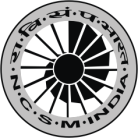 e-Transfer transaction ref. No. ______________________date of transaction ___________OrD.D. No. _________________Amount __________________Closing date ______________1.       Post applied for:1.       Post applied for:1.       Post applied for:2.	Name in full (in Block letters)2.	Name in full (in Block letters)2.	Name in full (in Block letters)3.	Address:a) Present3.	Address:b) Permanent3.	Address:c) Email ID3.	Address:d) Mobile No.4.        Date and place of birth:	(i)	Date	:                                              (ii)	Place	:4.        Date and place of birth:	(i)	Date	:                                              (ii)	Place	:4.        Date and place of birth:	(i)	Date	:                                              (ii)	Place	:5.        Are you	(a)	a citizen of India by birth and/or by domicile?  YES/NOOR			(b)	a person having migrated from Pakistan or     	   YES/NO				Bangladesh or other countries with the inten-				tion of permanently settling in India or a 				subject of Nepal?5.        Are you	(a)	a citizen of India by birth and/or by domicile?  YES/NOOR			(b)	a person having migrated from Pakistan or     	   YES/NO				Bangladesh or other countries with the inten-				tion of permanently settling in India or a 				subject of Nepal?5.        Are you	(a)	a citizen of India by birth and/or by domicile?  YES/NOOR			(b)	a person having migrated from Pakistan or     	   YES/NO				Bangladesh or other countries with the inten-				tion of permanently settling in India or a 				subject of Nepal?6.      Name of the State to which you belong:6.      Name of the State to which you belong:6.      Name of the State to which you belong:7.     Father’s Name	:        Address	:        	Occupation	:7.     Father’s Name	:        Address	:        	Occupation	:7.     Father’s Name	:        Address	:        	Occupation	:8.   Is (or was) your father:                                                            citizen of India by birth and/or by domicile?                             YES/NOA person having migrated from Pakistan or Bangladesh or           YES/NOother countries with the intention of permanently settlingin India or a subject of Nepal?8.   Is (or was) your father:                                                            citizen of India by birth and/or by domicile?                             YES/NOA person having migrated from Pakistan or Bangladesh or           YES/NOother countries with the intention of permanently settlingin India or a subject of Nepal?8.   Is (or was) your father:                                                            citizen of India by birth and/or by domicile?                             YES/NOA person having migrated from Pakistan or Bangladesh or           YES/NOother countries with the intention of permanently settlingin India or a subject of Nepal?9.    State your9.    State your9.    State your10. 	Aadhar No.:10. 	Aadhar No.:10. 	Aadhar No.:10. 	Aadhar No.:10. 	Aadhar No.:10. 	Aadhar No.:10. 	Aadhar No.:10. 	Aadhar No.:10. 	Aadhar No.:10. 	Aadhar No.:10. 	Aadhar No.:10. 	Aadhar No.:11.    	PAN no./Passport no.:11.    	PAN no./Passport no.:11.    	PAN no./Passport no.:11.    	PAN no./Passport no.:11.    	PAN no./Passport no.:11.    	PAN no./Passport no.:11.    	PAN no./Passport no.:11.    	PAN no./Passport no.:11.    	PAN no./Passport no.:11.    	PAN no./Passport no.:11.    	PAN no./Passport no.:11.    	PAN no./Passport no.:12.Particulars of all Examinations passed and degrees and technical qualifications obtained at the University or other places of higher technical education (Enclose all relevant documents commencing with the Secondary or equivalent examination onwards.)Particulars of all Examinations passed and degrees and technical qualifications obtained at the University or other places of higher technical education (Enclose all relevant documents commencing with the Secondary or equivalent examination onwards.)Particulars of all Examinations passed and degrees and technical qualifications obtained at the University or other places of higher technical education (Enclose all relevant documents commencing with the Secondary or equivalent examination onwards.)Particulars of all Examinations passed and degrees and technical qualifications obtained at the University or other places of higher technical education (Enclose all relevant documents commencing with the Secondary or equivalent examination onwards.)Particulars of all Examinations passed and degrees and technical qualifications obtained at the University or other places of higher technical education (Enclose all relevant documents commencing with the Secondary or equivalent examination onwards.)Particulars of all Examinations passed and degrees and technical qualifications obtained at the University or other places of higher technical education (Enclose all relevant documents commencing with the Secondary or equivalent examination onwards.)Particulars of all Examinations passed and degrees and technical qualifications obtained at the University or other places of higher technical education (Enclose all relevant documents commencing with the Secondary or equivalent examination onwards.)Particulars of all Examinations passed and degrees and technical qualifications obtained at the University or other places of higher technical education (Enclose all relevant documents commencing with the Secondary or equivalent examination onwards.)Particulars of all Examinations passed and degrees and technical qualifications obtained at the University or other places of higher technical education (Enclose all relevant documents commencing with the Secondary or equivalent examination onwards.)Particulars of all Examinations passed and degrees and technical qualifications obtained at the University or other places of higher technical education (Enclose all relevant documents commencing with the Secondary or equivalent examination onwards.)Examination/Degree/ DiplomaExamination/Degree/ DiplomaName of Board/ UniversityName of Board/ UniversityName of Board/ UniversityPercentage of Marks obtainedPercentage of Marks obtainedClass orDivision obtainedMajor subjects takenMajor subjects takenYear of passing13.Any additional qualifications/Membership of Scientific Societies may be mentioned hereAny additional qualifications/Membership of Scientific Societies may be mentioned hereAny additional qualifications/Membership of Scientific Societies may be mentioned hereAny additional qualifications/Membership of Scientific Societies may be mentioned hereAny additional qualifications/Membership of Scientific Societies may be mentioned hereAny additional qualifications/Membership of Scientific Societies may be mentioned hereAny additional qualifications/Membership of Scientific Societies may be mentioned hereAny additional qualifications/Membership of Scientific Societies may be mentioned hereAny additional qualifications/Membership of Scientific Societies may be mentioned hereAny additional qualifications/Membership of Scientific Societies may be mentioned here14.What language (including Indian Languages) can you read, write or speak. Give particulars and state any examinations passed in each language.What language (including Indian Languages) can you read, write or speak. Give particulars and state any examinations passed in each language.What language (including Indian Languages) can you read, write or speak. Give particulars and state any examinations passed in each language.What language (including Indian Languages) can you read, write or speak. Give particulars and state any examinations passed in each language.What language (including Indian Languages) can you read, write or speak. Give particulars and state any examinations passed in each language.What language (including Indian Languages) can you read, write or speak. Give particulars and state any examinations passed in each language.What language (including Indian Languages) can you read, write or speak. Give particulars and state any examinations passed in each language.What language (including Indian Languages) can you read, write or speak. Give particulars and state any examinations passed in each language.What language (including Indian Languages) can you read, write or speak. Give particulars and state any examinations passed in each language.What language (including Indian Languages) can you read, write or speak. Give particulars and state any examinations passed in each language.What language (including Indian Languages) can you read, write or speak. Give particulars and state any examinations passed in each language.Read onlyRead onlyRead onlySpeak onlyRead & SpeakRead & SpeakRead, Write and SpeakRead, Write and SpeakRead, Write and SpeakExamination passedExamination passedExamination passed15.Details of current & previous employment. Give particulars below along with testimonials.Details of current & previous employment. Give particulars below along with testimonials.Details of current & previous employment. Give particulars below along with testimonials.Details of current & previous employment. Give particulars below along with testimonials.Details of current & previous employment. Give particulars below along with testimonials.Details of current & previous employment. Give particulars below along with testimonials.Name of OrganizationName of OrganizationDate of JoiningDate of LeavingDate of LeavingDesignation & Nature of workSalary & Grade16.Are you employed in a Govt. / PSU/ Autonomous organization at present? (Answer ‘Yes’ or ‘No’. If Yes, the application has to be routed through proper channel)Are you employed in a Govt. / PSU/ Autonomous organization at present? (Answer ‘Yes’ or ‘No’. If Yes, the application has to be routed through proper channel)Are you employed in a Govt. / PSU/ Autonomous organization at present? (Answer ‘Yes’ or ‘No’. If Yes, the application has to be routed through proper channel)17.Are you willing to accept the minimum initial pay offered? If not, state what is the lowest initial pay that you would accept in the prescribed scaleAre you willing to accept the minimum initial pay offered? If not, state what is the lowest initial pay that you would accept in the prescribed scaleAre you willing to accept the minimum initial pay offered? If not, state what is the lowest initial pay that you would accept in the prescribed scale18.If selected, how much time would you require to join? (Give tick mark)If selected, how much time would you require to join? (Give tick mark)If selected, how much time would you require to join? (Give tick mark) Immediate/one month/ Two months /three months Immediate/one month/ Two months /three months Immediate/one month/ Two months /three months19. Preference of Examination Centre (Mention 1st, 2nd, 3rd, 4th in the box)a) Kolkata                                     b) Mumbai c) Delhi                                        d) BangalorePreference of Examination Centre (Mention 1st, 2nd, 3rd, 4th in the box)a) Kolkata                                     b) Mumbai c) Delhi                                        d) BangalorePreference of Examination Centre (Mention 1st, 2nd, 3rd, 4th in the box)a) Kolkata                                     b) Mumbai c) Delhi                                        d) BangalorePreference of Examination Centre (Mention 1st, 2nd, 3rd, 4th in the box)a) Kolkata                                     b) Mumbai c) Delhi                                        d) BangalorePreference of Examination Centre (Mention 1st, 2nd, 3rd, 4th in the box)a) Kolkata                                     b) Mumbai c) Delhi                                        d) BangalorePreference of Examination Centre (Mention 1st, 2nd, 3rd, 4th in the box)a) Kolkata                                     b) Mumbai c) Delhi                                        d) Bangalore20.Reference:(They should be residents in India and holders of responsible positions. They should be intimately acquainted with the applicant’s character and work but must not be relations. When the candidate has been in employment, he/she should either give his/her present or most recent employer or immediate superior as referee or produce testimonial from him/her in regard to the candidate’s fitness for the post for which he/she is an applicant)Reference:(They should be residents in India and holders of responsible positions. They should be intimately acquainted with the applicant’s character and work but must not be relations. When the candidate has been in employment, he/she should either give his/her present or most recent employer or immediate superior as referee or produce testimonial from him/her in regard to the candidate’s fitness for the post for which he/she is an applicant)Reference:(They should be residents in India and holders of responsible positions. They should be intimately acquainted with the applicant’s character and work but must not be relations. When the candidate has been in employment, he/she should either give his/her present or most recent employer or immediate superior as referee or produce testimonial from him/her in regard to the candidate’s fitness for the post for which he/she is an applicant)Reference:(They should be residents in India and holders of responsible positions. They should be intimately acquainted with the applicant’s character and work but must not be relations. When the candidate has been in employment, he/she should either give his/her present or most recent employer or immediate superior as referee or produce testimonial from him/her in regard to the candidate’s fitness for the post for which he/she is an applicant)Reference:(They should be residents in India and holders of responsible positions. They should be intimately acquainted with the applicant’s character and work but must not be relations. When the candidate has been in employment, he/she should either give his/her present or most recent employer or immediate superior as referee or produce testimonial from him/her in regard to the candidate’s fitness for the post for which he/she is an applicant)20.(i)Name:::20.(i)Occupation or position:::20.(i)Address with e-mail:::20.(ii)Name:::20.(ii)Occupation or position:::20.(ii)Address with e-mail:::21.List of enclosures:List of enclosures:List of enclosures:List of enclosures:List of enclosures:1.4.2.5.3.6.7.8.9.10.Declaration: I (Name …………………………………..) hereby declare that information provided in this application are true to the best of my knowledge and belief. In case the information provided by me is found to be false or the material facts are concealed by me at any stage i.e. during processing of my application or even after my joining in the Council, my candidature will be cancelled and my service may be terminated, if appointed.Date--------------------------------            Candidate’s signature ----------------------------						______________________________________________Place -------------------------------		 Name of the candidate in CAPITAL LETTERDeclaration: I (Name …………………………………..) hereby declare that information provided in this application are true to the best of my knowledge and belief. In case the information provided by me is found to be false or the material facts are concealed by me at any stage i.e. during processing of my application or even after my joining in the Council, my candidature will be cancelled and my service may be terminated, if appointed.Date--------------------------------            Candidate’s signature ----------------------------						______________________________________________Place -------------------------------		 Name of the candidate in CAPITAL LETTERDeclaration: I (Name …………………………………..) hereby declare that information provided in this application are true to the best of my knowledge and belief. In case the information provided by me is found to be false or the material facts are concealed by me at any stage i.e. during processing of my application or even after my joining in the Council, my candidature will be cancelled and my service may be terminated, if appointed.Date--------------------------------            Candidate’s signature ----------------------------						______________________________________________Place -------------------------------		 Name of the candidate in CAPITAL LETTERDeclaration: I (Name …………………………………..) hereby declare that information provided in this application are true to the best of my knowledge and belief. In case the information provided by me is found to be false or the material facts are concealed by me at any stage i.e. during processing of my application or even after my joining in the Council, my candidature will be cancelled and my service may be terminated, if appointed.Date--------------------------------            Candidate’s signature ----------------------------						______________________________________________Place -------------------------------		 Name of the candidate in CAPITAL LETTERDeclaration: I (Name …………………………………..) hereby declare that information provided in this application are true to the best of my knowledge and belief. In case the information provided by me is found to be false or the material facts are concealed by me at any stage i.e. during processing of my application or even after my joining in the Council, my candidature will be cancelled and my service may be terminated, if appointed.Date--------------------------------            Candidate’s signature ----------------------------						______________________________________________Place -------------------------------		 Name of the candidate in CAPITAL LETTERDeclaration: I (Name …………………………………..) hereby declare that information provided in this application are true to the best of my knowledge and belief. In case the information provided by me is found to be false or the material facts are concealed by me at any stage i.e. during processing of my application or even after my joining in the Council, my candidature will be cancelled and my service may be terminated, if appointed.Date--------------------------------            Candidate’s signature ----------------------------						______________________________________________Place -------------------------------		 Name of the candidate in CAPITAL LETTERCandidate already employed should get the following endorsement signed by his/her present employer.          ENDORSEMENT BY THE HEAD OF THE DEPARTMENT OR OFFICENo.----------------------------------              Date ----------------------------------------------Full signature --------------------              Designation --------------------------------Name & Address of Office with seal          ………………………………………………….----------------------------------------------------------------------------------------------Candidate already employed should get the following endorsement signed by his/her present employer.          ENDORSEMENT BY THE HEAD OF THE DEPARTMENT OR OFFICENo.----------------------------------              Date ----------------------------------------------Full signature --------------------              Designation --------------------------------Name & Address of Office with seal          ………………………………………………….----------------------------------------------------------------------------------------------Candidate already employed should get the following endorsement signed by his/her present employer.          ENDORSEMENT BY THE HEAD OF THE DEPARTMENT OR OFFICENo.----------------------------------              Date ----------------------------------------------Full signature --------------------              Designation --------------------------------Name & Address of Office with seal          ………………………………………………….----------------------------------------------------------------------------------------------Candidate already employed should get the following endorsement signed by his/her present employer.          ENDORSEMENT BY THE HEAD OF THE DEPARTMENT OR OFFICENo.----------------------------------              Date ----------------------------------------------Full signature --------------------              Designation --------------------------------Name & Address of Office with seal          ………………………………………………….----------------------------------------------------------------------------------------------Candidate already employed should get the following endorsement signed by his/her present employer.          ENDORSEMENT BY THE HEAD OF THE DEPARTMENT OR OFFICENo.----------------------------------              Date ----------------------------------------------Full signature --------------------              Designation --------------------------------Name & Address of Office with seal          ………………………………………………….----------------------------------------------------------------------------------------------Candidate already employed should get the following endorsement signed by his/her present employer.          ENDORSEMENT BY THE HEAD OF THE DEPARTMENT OR OFFICENo.----------------------------------              Date ----------------------------------------------Full signature --------------------              Designation --------------------------------Name & Address of Office with seal          ………………………………………………….----------------------------------------------------------------------------------------------